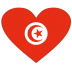 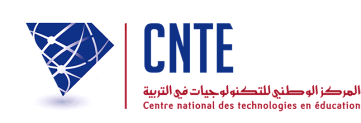 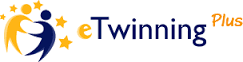 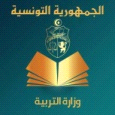 ترخيص أبوياني الممضي أسفله .................................................صاحب بطاقة تعريف وطنية عدد....................................ولي / ولية التلميذ (ة) ..................................... المرسم (ة) بالسنة ...........................بمعهد قرمبالية  خلال السنةالدراسية ...........................أصرح بموافقتي على انضمام ابني / ابنتي و مشاركته (ها) في برنامج التوأمة الرقمية بالمؤسسة المذكورة وما يتطلبه من ظهور صوره/ها و الفيديوهات  بمواقع التواصل التي يتواجد بها المشروع تحت اشراف المربية نجوى سلاطنية أستاذة الاسبانية.                                                             الامضاء